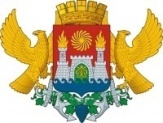 РОССИЙСКАЯ ФЕДЕРАЦИЯМИНИСТЕРСТВО ОБРАЗОВАНИЯ И НАУКИ РЕСПУБЛИКИ ДАГЕСТАНУПРАВЛЕНИЕ ОБРАЗОВАНИЯ Г. МАХАЧКАЛЫМУНИЦИПАЛЬНОЕ БЮДЖЕТНОЕ ОБЩЕОБРАЗОВАТЕЛЬНОЕ УЧРЕЖДЕНИЕ«ЛИЦЕЙ №52»ул. Громова,6-ж, Республика Дагестан,  г. Махачкала, 367009,  факс(8722)69-47-80    тел. 69-47-80, 69-06-58,  e-mаil: ege200652@yandex.ru ОГРН 1060560002282,ИНН/КПП 0560022085/057301001 , ОКПО  49166700   Приказ№ ____                                                                                           от_____________              «О направлении  учащихся старших классов  для участия в образовательной акции»    На основании письма ГУО от 8 октября 2019г. «О проведении во всех субъектах РФ образовательной акции «Всероссийский экономический диктант»приказываю:Направить учащихся 11лкласса  Смолкину Ангелину, Айдемирову  Асият  для участия  в образовательной акции «Всероссийский экономический диктант» на тему «Сильная экономика – процветающая Россия», который будет проводиться в ГБПОУ «Промышленно-экономический колледж», начало  диктанта в 10.00.Назначить сопровождающей учащихся для участия в образовательной акции старшую вожатую Закаригаеву Д.А.Контроль исполнения данного приказа возложить на заместителя директора по УВР Ибрагимову У.М.Директор МБОУ «Лицей №52»                                                   /Сафарова С.Ш./